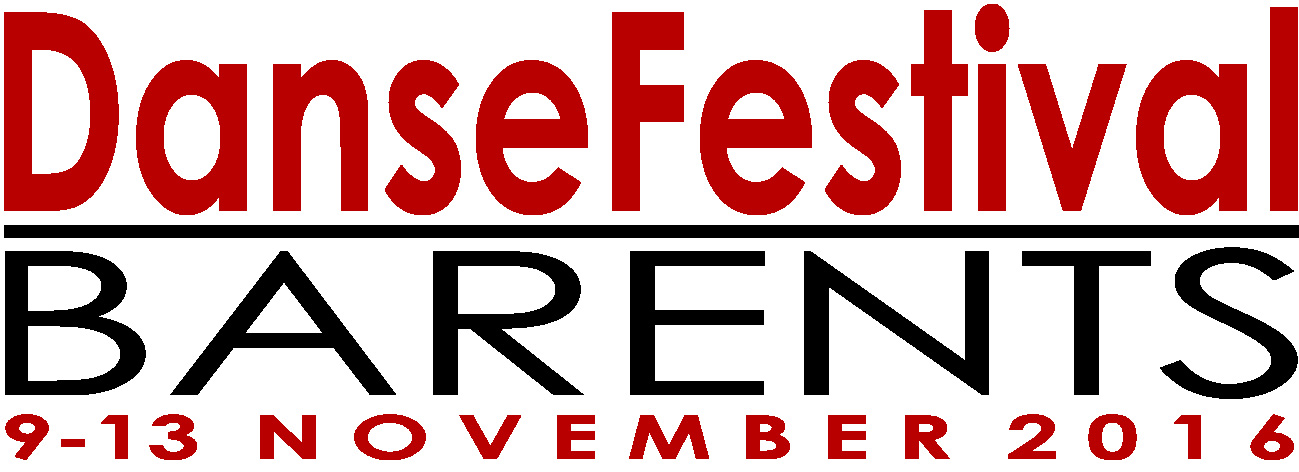 PRESSEMELDING - PRESSEMELDING - PRESSEMELDINGVelkommen til DanseFestival Barents –verdens nordligste dansefestival for scenekunstDet er et tettpakket program som annonseres, med noe for alle å glede seg over. Vi gir dere et bredt, og veldig opplevelsesrikt program i år. Det er noe for alle å glede seg til.Vi har offisiell åpning onsdag den 9 nov. Kl. 17.30 i foajeen på AKS, etterfulgt av Bondanza i Ole Olsensalen. Det blir en forestilling hvor publikum får møte både internasjonale gjester og lokale aktører. Dette blir en folkefest med mange dansesprell!Onsdag og torsdag inviterer Stellaris DansTeater de alle minste til ’Et lite Havrom’ et opplevelsesrom der barna kan være deltakende gjennom egne bevegelser og inntrykk. På torsdagen besøker Carte Blanche oss med forestillingen ’We Are Here Together’, en heftig produksjon som nå turnerer i Norge.Vi lyttet til publikums sine ønsker og dermed er det duket for ’Russisk Aften’ med Druzhba på fredagen, samt filmvisninger, bl.a. den helt nye ’Med hjertet i dansen’ som tar utgangspunkt i tre unge jenters drøm om å danse. Fredag blir det også gjensyn med finske Flow Productions, hvor lydbildet skapes av danser og kostyme. Spreafico Eckly ’What a classic is and how it performs in (our) time. Paul McCarthy, Rocky, 1976.’ presenteres på VERK, og med Jasmin Hoffer og Oleg Soulimenko blir det konsert, en ode til velkjente klassikere fra rock og pop historien på Jernteppet. Lørdagen skjer det mye i byen, og vi ber ungdommene å stikke innom Bootleg for å se ’Noise Control’. Her blir det farger og beats, samt gratis inngang. Meri Nikula kommer til å dukke opp på Nissensenteret som en sterk husfru, og senere også på festivalfesten på Jernteppet med ’Vocal Mosiac’.Titta Court stiller seg villig til å la deg velge sangen, så komponerer hun dansen i ’Do you want to connect with me?’. Du finner henne ute i bybildet med bluetooth høytaler, så ikke la sjansen gå fra deg. Om det er vanskelig å komme seg ut, kan du rett og slett invitere Titta hjem til deg i ’Dance Home Delivery’. Det blir også en forestilling på Biblioteket med tema Anna Karenina. Den kritikerroste ’Me too’ spiller i Ole Olsensalen, og MaisonDahlBonnema har urpremiere på Scandic med ’The Moon’, en teatralsk opera på reise inn i det ukjent. Søndagen har Haugen Produksjoner (søstrene er begge født i Hammerfest) urpremiere på forestillingen ´PUST´, med scenografi (en stor luftboble publikum sitter i) av Lawrence Malstaf på AKS. De arrangerer også kurs og seminar under festivalen. Islandske/Britiske ´Dance for me´ vises også på søndagen på AKS og er en utrolig sjarmerende og lite selvhøytidelig forestilling om en mann på 50 som ønsket å danse, og ved hjelp av sin svigerdatter har han nå turnert internasjonalt med denne forestillingen. Det trenger ikke være dyrt å besøke festivalen. Vi har gode rabatter og festival og dagspass, og om man kjøper 4 eller flere billetter til en forestilling så får man rabattert billett (bortimot halv pris). Det er også mange gratis arrangementer å få med seg. Dette var bare noen utdrag. Hele programmet ligger på nettsiden: www.dansefestivalbarents.no. Vi har fortsatt noen overraskelser på lur.-------------------------------------------------------------------------------------------OM DANSEFESTIVAL BARENTS:DanseFestival Barents mål er gjennom en årviss festival å presentere forestillinger av høy nasjonal og internasjonal kvalitet med hovedvekt på kunst og kultur fra Barentsregionen. Innslag og presentasjon av dans fra et annet geografisk område kan tas i betraktning der det faller naturlig inn i festivalens program og tema.-------------------------------------------------------------------------------------------PRESSEANSVARLIG:Festivalleder Marie Hermo Jensenm. 95026078post@dansefestivalbarents.no